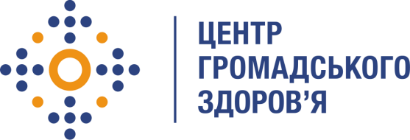 Державна установа 
«Центр громадського здоров’я Міністерства охорони здоров’я України» оголошує конкурс на посаду консультанта з розробки навчальних матеріалів в рамках програми «Прискорити темпи зменшення рівня захворюваності на туберкульоз та ВІЛ за рахунок забезпечення загального доступу до своєчасної та якісної діагностики і лікування туберкульозу, шляхом розширення доказової медичної профілактики, діагностики та лікування ВІЛ та створення стійкої та життєздатної системи охорони здоров'я» гранту Глобального фонду для боротьби зі СНІДом, туберкульозом та малярією»Назва позиції: консультант з розробки навчальних матеріалів курсу «Основи антиретровірусної терапії»Інформація щодо установи:Головним завданнями Державної установи «Центр громадського здоров’я Міністерства охорони здоров’я України» (далі – Центр) є діяльність у сфері громадського здоров’я. Центр виконує лікувально-профілактичні, науково-практичні та організаційно-методичні функції у сфері охорони здоров’я з метою забезпечення якості лікування хворих на cоціально-небезпечні захворювання, зокрема ВІЛ/СНІД, туберкульоз, наркозалежність, вірусні гепатити тощо, попередження захворювань в контексті розбудови системи громадського здоров’я. Центр приймає участь в розробці регуляторної політики і взаємодіє з іншими міністерствами, науково-дослідними установами, міжнародними установами та громадськими організаціями, що працюють в сфері громадського здоров’я та протидії соціально небезпечним захворюванням.Основні обов'язки:Розробка навчальних матеріалів триденного курсу «Основи антиретровірусної терапії».Розробка практичних завдань, клінічних задач та тестів для триденного курсу «Основи антиретровірусної терапії».Підготовка звіту. Вимоги до професійної компетентності:Вища медична освіта. Досвід розробки тренінгових модулів та навчальних програм з питань профілактики та лікування ВІЛ/СНІДу, туберкульозу та інших соціально небезпечних захворювань.Знання нормативно-правової бази з питань ВІЛ-інфекції/СНІДуДосвід проведення семінарів/тренінгів в якості викладача/тренера (досвід проведення тренінгів за темою тренінгу є перевагою) впродовж останніх 3-х років.Резюме мають бути надіслані електронною поштою на електронну адресу: vacancies@phc.org.ua. В темі листа, будь ласка, зазначте: «206-2018 консультант з розробки навчальних матеріалів курсу «Основи антиретровірусної терапії»»Термін подання документів – до 16 листопада 2018 року, реєстрація документів 
завершується о 18:00.За результатами відбору резюме успішні кандидати будуть запрошені до участі у співбесіді. У зв’язку з великою кількістю заявок, ми будемо контактувати лише з кандидатами, запрошеними на співбесіду. Умови завдання та контракту можуть бути докладніше обговорені під час співбесіди.Державна установа «Центр громадського здоров’я Міністерства охорони здоров’я України»  залишає за собою право повторно розмістити оголошення про вакансію, скасувати конкурс на заміщення вакансії, запропонувати посаду зі зміненими обов’язками чи з іншою тривалістю контракту.